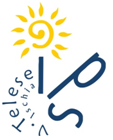 Istituto IPS V. TELESE- ISCHIAALLEGATO AL DOCUMENTO DEL 15 MAGGIO RELAZIONE DI PRESENTAZIONE DEL CANDIDATO CON DSABILITÀANNOSCOLASTICO2022/2023CLASSE: V	Cognome:_____________________________   Nome: _____________________Luogo di nascita: _________________________ Data di nascita:  ____________	Data ultima diagnosi:Rilasciata da:                                                                        il	PRESENTAZIONE DELL’ALUNNOAlunno con disabilità: L. 104/92 art 3 comma _____Indicare la diagnosi e un giudizio sintetico che metta in luce le problematiche e le difficoltà connesse________________________________________________________________________________________________________________________________________________Tipologia PEI - Tipo di percorso seguito: A. OrdinarioB. Personalizzato (con prove equipollenti)Discipline in cui ha seguito la progettazione didattica della classe:Materia AMateria BRispetto alla progettazione didattica della classe sono state applicate personalizzazioni in relazione agli obiettivi specifici di apprendimento (conoscenze, abilità, competenze) e ai criteri di valutazione: con verifiche identiche e/o equipollenti(tempi più lunghi, riduzione per numero e dimensione, uso di strumenti compensativi, verifica programmata)Materia A  prove identiche/equipollenti (cancellare la tipologia non usata)Materia B prove identiche/equipollentiMateria C prove identiche/equipollentiLa scelta di tale percorso, diretta a selezionare  i nuclei fondamentali senza dispersioni di energie,  è stata determinata ___________________(specificare la motivazione) C. DifferenziatoDescrivere le relazioni all’interno del gruppo classe.________________________________________________________________________________________________________________________________________________Descrivere le caratteristiche del processo di apprendimento e gli obiettivi perseguiti nelle varie aree disciplinari. ________________________________________________________________________________________________________________________________________________Descrivere la consapevolezza dell’alunno in relazione alla propria disabilità e alle proprie capacità ________________________________________________________________________________________________________________________________________________L'alunno ha svolto le attività riferite a:Una  progettazione didattica identica alla classe con gli stessi criteri di valutazioneSi prevedono le seguenti modalità:USO DI STRUMENTI COMPENSATIVI: le  prove possono essere	 ad esempio svolte con l’ausilio di apparecchiature informatiche (vedi DSA).RIDUZIONE PER NUMERO O DIMENSIONE: le  prove possono essere ridotte dei contenuti non essenzialiADATTAMENTO DELLA TIPOLOGIA DI PROVA: la Commissione d’esame può predisporre le prove utilizzando modalità diverse (es. Prove strutturate: risposta multipla, Vero/Falso, ecc.).SUPPORTO DI  DOCENTI ED ESPERTI Per la predisposizione e lo svolgimento delle prove d’esame si richiede il supporto dei docenti e degli esperti che hanno seguito lo studente durante l’anno scolastico   (comma 4 art. 24 OM 9/03/23).   Un programma equipollente con la riduzione parziale e/o sostituzione dei contenuti, ricercando la medesima valenza formativa (art. 318 del D.L.vo 297/1994, art 24 c.1,OM 45 9/03/23, comma 2 art. 20 Dl 62/17).(Sia per le verifiche che vengono effettuate durante l’anno scolastico, sia per le prove che vengono effettuate in sede d’esame, possono essere predisposte prove equipollenti, che verifichino il livello di preparazione culturale e professionale idoneo per il rilascio del diploma di qualifica o della maturità).Si prevedono le seguenti prove equipollenti:USO DI STRUMENTI COMPENSATIVI: le  prove possono essere ad esempio svolte con l’ausilio di apparecchiature informatiche (vedi DSA).RIDUZIONE PER NUMERO O DIMENSIONE: le  prove possono essere ridotte di contenuti non essenzialiADATTAMENTO DELLA TIPOLOGIA DI PROVA: la Commissione d’esame può predisporre le prove utilizzando modalità diverse (es. Prove strutturate: risposta multipla, Vero/Falso, ecc.).CONTENUTI DIFFERENTI DA QUELLI PROPOSTI DAL MINISTERO: La commissione d'esame, sulla base della documentazione fornita dal consiglio di classe, relativa alle attività svolte, alle valutazioni effettuate e all'assistenza prevista per l'autonomia e la comunicazione, predispone una o più prove differenziate di valore equipollente, in linea con gli interventi educativo-didattici attuati sulla base del piano educativo individualizzato e con le modalità di valutazione in esso previste. (art. 20  comma 2 Dlgs 62/17).(art.16 L 194/92) (art 24 OM Esami di stato 2023)TEMPI PIÙ LUNGHI nelle prove scritte (comma 4 art 20 Dl 62/17).SUPPORTO DI  DOCENTI ED ESPERTI Per la predisposizione e lo svolgimento delle prove d’esame si richiede il supporto dei docenti e degli esperti che hanno seguito lo studente durante l’anno scolastico   (comma 4 art. 24 OM 14/03/22).   L'alunno ha seguito un percorso didattico differenziato ed è stato valutato dal consiglio di classe con l’attribuzione di voti e di un credito scolastico relativi unicamente allo svolgimento di tale piano. Può sostenere prove differenziate, coerenti con il percorso svolto finalizzate solo al rilascio dell'attestazione di credito formativo di all’articolo 20, comma 5 del Dlgs 62/2017.Si allega l’assenso informato alla valutazione differenziata.L’esame differenziato si riferisce al PEI, non alla struttura dell’esame ordinario per gli altri allievi pertanto si richiede:sulla base della documentazione fornita dal consiglio di classe, l'elaborazione della seguente prova :____________________________________________________________________________________________________________________________________________________si richiede di adottare modalità adeguate , in accordo con la famiglia e gli operatori sanitari e scolastici, tali da non ingenerare situazioni di difficoltà per l’alunno/aPer la predisposizione e lo svolgimento delle prove d’esame si richiede il supporto dei docenti e degli esperti che hanno seguito lo studente durante l’anno scolastico (comma 4 art. 24 OM 14/03/22).Crediti Scolastici e FormativiRiferendosi alla seguente tabella riportare i crediti scolastici acquisiti dall'alunno:Inserire tabella:PERCORSO PER L’ACQUISIZIONE DI COMPETENZE TRASVERSALI E DI ORIENTAMENTOProgetto_______________________________________________________Durata________________________________________________In relazione alle attività PCTO  l'alunno ha dimostrato di: Concretizzare esperienze sociali e relazionali Avere la capacità di trasferire le competenze scolastiche nell'ambiente esterno Operare in autonomia operativaCOMPETENZE ACQUISITE ------------------------------------------------------------------------------------------------------------------------------------------------------------------------------------------------------------------------------------------------------------------____________________________________________________________________________________STRUMENTI E CRITERI DI VERIFICAElencare le tipologie di verifica eventualmente effettuate e i criteri per la valutazione delle verifiche._______________________________________________________________________________________________________________________________Lo studente nello svolgimento delle simulazioni delle prove degli esami ha avuto facoltà ad avvalersi di:INDICAZIONI PER LE PROVE DEGLI ESAMI DI STATODescrivere come si propone di sviluppare la prova in riferimento alle modalità previste dall’OM per gli esami di Stato 2022/23 nel rispetto del PEI e delle caratteristiche individuali dell’alunno:Oppure :Il CdC propone ______________________________________________________________________________________________________________________________________________________________________Inoltre, con riferimento alla normativa vigente in materia di inclusione scolastica, preso atto dell’Ordinanza Ministeriale n. 45 del 9 marzo 2023  sulle modalità di svolgimento dell’Esame di Stato 2023 e sulle misure previste per i candidati con disabilità, al fine di garantire le condizioni emotive migliori per l’alunno, si richiede l’assistenza di uno dei docenti di sostegno che ha seguito l’alunno durante l’anno scolastico.(Art 24 OM Esami di Stato c 1 e 3Gli studenti con disabilità sono ammessi a sostenere l’esame di Stato conclusivo del secondo ciclo di istruzione secondo quanto disposto dall’articolo 3. Il consiglio di classe stabilisce la tipologia della prova d’esame, se con valore equipollente o non equipollente, in coerenza con quanto previsto all’interno del piano educativo individualizzato (PEI)..La prova d’esame, ove di valore equipollente, determina il rilascio del titolo di studio conclusivo del secondo ciclo di istruzione. Nel diploma finale non è fatta menzione dello svolgimento della prova equipollente.La prova è considerata di valore equipollente se, pur prevedendo l'utilizzo di mezzi tecnici o modalità diverse, ovvero lo sviluppo di contenuti culturali e professionali differenti, è comunque atta a consentire la verifica degli obiettivi di apprendimento previsti dallo specifico indirizzo di studi, al fine del rilascio del relativo diploma.)Si allega la seguente documentazione (scegliere le voci che  interessano/integrare): Piano Educativo IndividualizzatoAllegato al PEIGriglie di valutazione Altro:Il Coordinatore di classeProf. / Prof.ssa _____________________________________________Il Consiglio di classe:Ischia,      DICITURA DA INSERIRE NEL DOCUMENTO DEL 15 MAGGIO“Nella classe è presente un alunno con disabilità  per il quale è stato predisposto e realizzato un Piano Educativo Individualizzato, pertanto le prove d’esame finale terranno conto di tale percorso e accerteranno una preparazione idonea al rilascio del diploma / attestato di credito formativo.Nella Relazione finale sull’alunno, allegata al documento del 15 maggio, sono descritte nel dettaglio motivazioni e richieste di modalità di effettuazione delle prove d’esame”Questa pagina non va allegata al documento del 15 maggio!PROVA EFFETTUATA Misureadottate StrumenticompensativiAltroRiferimento prova colloquioModalità di svolgimentoStrumenti e misure compensativePrima prova scritta Seconda prova scritta ministerialeSeconda prova scritta IndirizzoColloquioEsperienze PCTOEducazione CivicaDisciplinaDocenteFirma